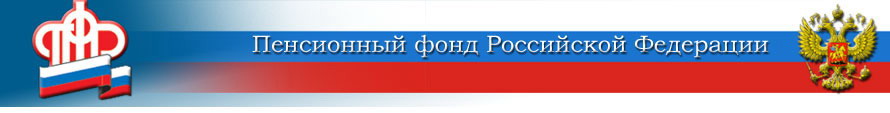 ОПФР по Калужской области Государственное учреждение-Управление Пенсионного фонда Российской Федерации в Дзержинском районе Калужской области (межрайонное)        ___________________________________________________            249832 г.Кондрово,     			          телефон: (48434) 3 –95 –15 3-95-48           ул.Кооперативная, 3а.                               факс: (48434) 3 –95 – 34        	Переход на карту «Мир» продлен Банком России до 1 июля 2021 годаВ связи со сложившейся эпидемиологической ситуацией Центральный банк России принял решение о продлении сроков перехода на национальную платежную систему «Мир» до 1 июля 2021 года. Ранее планировалось, что переход произойдет уже с 1 июля 2020 года.Напоминаем, что это требование имеет отношение только к гражданам, получающим пенсии и иные социальные выплаты на счета банковских карт других платежных систем (MasterCard, Visa). Оно не относится к тем, кому доставка выплат производится через отделения почтовой связи,  иные организации, занимающиеся доставкой пенсий, на счета в кредитных организациях (на вклад, например), то есть без банковской карты. Передать в Пенсионный фонд новые реквизиты счета лучше всего  в электронном виде - через «Личный кабинет гражданина»   на сайте ПФР и на портале госуслуг. Можно также  обратиться лично, подав заявление в МФЦ или территориальном органе ПФР (прием по предварительной записи).  УПФР в Дзержинском районе                                                                                                                                                                                                                                                                 Калужской области (межрайонное)15.01.2021